 ПРОЕКТ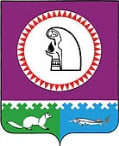 В соответствии со статьей 20 Федерального закона от 05.04.2013 № 44-ФЗ                «О контрактной системе в сфере закупок товаров, работ, услуг для обеспечения государственных и муниципальных нужд», в целях повышения открытости и прозрачности осуществления закупок:1. Утвердить порядок проведения обязательного общественного обсуждения закупок товаров, работ, услуг для обеспечения нужд муниципального образования Октябрьский район, согласно приложению.2. Опубликовать настоящее постановление в официальном сетевом издании «октвести.ру».3. Настоящее постановление вступает в силу с 01.01.2017.4. Контроль за выполнением постановления возложить на первого заместителя главы администрации Октябрьского района по экономике, финансам, инвестиционной политике, председателя Комитета по управлению муниципальными финансами администрации Октябрьского района Куклину Н.Г.Глава Октябрьского района				           			А.П. КуташоваПриложение к постановлению администрации Октябрьского районаот «____»_________2016 г. № ____Порядок проведения обязательного общественного обсуждения закупок товаров, работ, услуг для обеспечения нужд муниципального образования Октябрьский район  (далее - Порядок)I. Общие положения1.1. Порядок устанавливает правила проведения обязательного общественного обсуждения закупок товаров, работ, услуг для обеспечения нужд муниципального образования Октябрьский район (далее также - закупки, обязательное общественное обсуждение, Октябрьский район).1.2. Обязательное общественное обсуждение проводится в случаях, если начальная (максимальная) цена контракта, заключаемого для обеспечения нужд Октябрьского района, либо цена контракта, заключаемого для обеспечения нужд Октябрьского района с единственным поставщиком (подрядчиком, исполнителем), составляет пятьсот миллионов рублей или более, за исключением закупок, сведения о которых составляют государственную тайну.1.3. Обязательное общественное обсуждение проводят:а) муниципальные заказчики Октябрьского района;б) бюджетные учреждения Октябрьского района, осуществляющие закупки в соответствии с частью 1 статьи 15 Федерального закона 05.04.2013 № 44-ФЗ                     «О контрактной системе в сфере закупок товаров, работ, услуг для обеспечения государственных и муниципальных нужд» (далее - Федеральный закон);в) муниципальные унитарные предприятия Октябрьского района, осуществляющие закупки в соответствии с частью 2.1 статьи 15 Федерального закона;г) автономные учреждения Октябрьского района, осуществляющие закупки в соответствии с частью 4 статьи 15 Федерального закона;д) юридические лица, не являющиеся муниципальными учреждениями, муниципальными унитарными предприятиями Октябрьского района, осуществляющие закупки в соответствии с частью 5 статьи 15 Федерального закона;е) бюджетные учреждения Октябрьского района, автономные учреждения Октябрьского района, муниципальные унитарные предприятия Октябрьского района, осуществляющие закупки в соответствии с частью 6 статьи 15 Федерального закона;1.4. Обязательное общественное обсуждение проводят учреждения и предприятия, указанные в подпункте «е» пункта 1.3 Порядка, от лица соответствующих органов местного самоуправления, передавших этим учреждениям и предприятиям полномочия муниципального заказчика Октябрьского района.1.5. Обязательное общественное обсуждение проводится в том числе в отношении соблюдения лицами, указанными в пункте 1.3 Порядка (далее - лица, осуществляющие обязательное общественное обсуждение), соответствия закупок:а) требованиям законодательства Российской Федерации и иных нормативных правовых актов, в том числе о контрактной системе в сфере закупок товаров, работ, услуг для обеспечения муниципальных нужд;б) целям и мероприятиям, предусмотренным муниципальными программами Октябрьского района, иными документами стратегического планирования Октябрьского района;в) решениям и поручениям главы Октябрьского района, администрации Октябрьского района;г) требованиям актов о нормировании в сфере закупок;д) приоритету обеспечения нужд Октябрьского района путем закупок инновационной и высокотехнологичной продукции.1.6. Обязательное общественное обсуждение проводится в 2 этапа. Юридические лица, не являющиеся муниципальными учреждениями Октябрьского района, муниципальными унитарными предприятиями Октябрьского района, при осуществлении ими закупок в соответствии с частью 5 статьи 15 Федерального закона проводят обязательное общественное обсуждение начиная со второго этапа.1.7. В целях информационного обеспечения обязательного общественного обсуждения закупок на официальном сайте веб-сайте Октябрьского района                   www.oktregion.ru (далее – веб-сайт) создается и ведется раздел «Общественное обсуждение».1.8. Создание, ведение и обслуживание раздела осуществляет Отделом информационного обеспечения администрации Октябрьского района (далее - Отдел).1.9. Информация для опубликования в разделе «Общественное обсуждение» на веб-сайте направляется в Отдел в течение одного рабочего дня.1.10. Обязательное общественное обсуждение начинается с даты размещения извещения об обсуждении закупки на веб-сайте и завершается за три дня до даты, не позднее которой определение поставщика (подрядчика, исполнителя) может быть отменено в соответствии со статьей 36 Федерального закона.1.11. Сроки, установленные в Порядке, исчисляются в календарных днях. Если последний день срока приходится на нерабочий день, днем окончания срока считается следующий за ним рабочий день.1.12. Обязательное общественное обсуждение проводится путем приема предложений и замечаний от участников обязательного общественного обсуждения после публикации в разделе «Общественное обсуждение» на веб-сайте, а также в виде очных публичных слушаний в случаях, предусмотренных настоящим Порядком.1.13. Все поступившие замечания и предложения участников обязательного общественного обсуждения, ответы заказчиков, на поступившие замечания и предложения, протоколы обязательного общественного обсуждения закупок должны быть размещены на веб-сайте.1.14. Извещение об обсуждении закупки должно содержать следующие сведения:1) наименование заказчика, осуществляющего обязательное общественное обсуждение закупки;2) идентификационный код закупки;3) предмет контракта, подлежащего обязательному общественному обсуждению;4) начальную (максимальную) цену контракта либо цену контракта, заключаемого с единственным поставщиком (подрядчиком, исполнителем);5) контактные данные для отправки замечаний и предложений участниками обязательного общественного обсуждения;6) информацию о специалисте заказчика, ответственном за проведение обязательного общественного обсуждения;7) срок обязательного общественного обсуждения, с указанием даты окончания первого этапа обязательного общественного обсуждения закупки;8) примерную форму направления предложения или замечания от участника обязательного общественного обсуждения.1.15. В обязательном общественном обсуждении принимают участие на равных условиях любые юридические лица вне зависимости от организационно-правовой формы, места нахождения и места происхождения капитала, любые физические лица, в том числе зарегистрированные в качестве индивидуальных предпринимателей и органы местного самоуправления (далее - участники).1.16. По результатам обязательного общественного обсуждения могут быть внесены изменения в планы закупок, планы-графики, документацию о закупках или закупки могут быть отменены.II. Первый этап обязательного общественного обсуждения2.1. Первый этап обязательного общественного обсуждения начинается в день размещения на веб-сайте извещения, с учетом требований пункта 1.14 Порядка, и заканчивается в день окончания первого этапа обязательного общественного обсуждения закупки, указанного в извещении. Срок обязательного общественного обсуждения закупок на первом этапе должен составлять не менее двадцати дней с даты размещения заказчиком на веб-сайте извещения об обсуждении закупки.2.2. Первый этап обязательного общественного обсуждения заключается в приеме предложений и замечаний от участников обязательного общественного обсуждения закупки. Замечания и предложения направляются в адрес заказчика.2.3. Заказчик в течение двух дней с даты поступления замечания или предложения размещает на веб-сайте ответ на такое замечание или предложение путем направления соответствующей информации в Отдел и направляет ответ автору замечания или предложения на адрес электронной почты, указанный автором.2.4. Не позднее десяти дней после окончания срока, указанного в пункте 2.1 Порядка, Заказчик проводит очные слушания по обсуждению информации о закупке или нескольких закупках, включенных в план-график и подлежащих обязательному общественному обсуждению.2.5. Информация о дате, времени и месте проведения очных слушаний размещается заказчиком на веб-сайте не менее чем за пять дней до проведения таких слушаний.2.6. Информация, указанная в пункте 2.5 Порядка, направляется всем участникам, принявшим участие в обсуждении информации о закупке, на адреса электронной почты или с помощью других средств связи.2.7. Очные слушания являются открытыми, заказчик не имеет права ограничить доступ к участию в них всех заинтересованных лиц.2.8. Очные слушания не проводятся в нерабочие выходные и праздничные дни, установленные законодательством Российской Федерации.2.9. Лицо, осуществляющее обязательное общественное обсуждение, обязано проводить очные слушания по месту своего нахождения.2.10. В очных слушаниях обязательно участие руководителя заказчика или его заместителя, руководителя контрактной службы или лица, исполняющего его обязанности.2.11. Участники очных слушаний вправе высказывать свои предложения и замечания, касающиеся информации о закупке, включенной в план-график, задавать представителям заказчика любые вопросы, относящиеся к закупке.2.12. В ходе проведения очных слушаний представители заказчика дают ответы на все поступившие от участников таких слушаний вопросы или высказанные ими замечания и предложения.2.13. Лицо, осуществляющее обязательное общественное обсуждение, сопровождает проведение очных слушаний аудиозаписью.2.14. По результатам первого этапа обязательного общественного обсуждения лицо, осуществляющее обязательное общественное обсуждение, принимает одно из следующих решений:а) отмена проведения закупки;б) продолжение подготовки к проведению закупки без учета результатов обязательного общественного обсуждения;в) продолжение подготовки к проведению закупки с учетом результатов обязательного общественного обсуждения, в том числе с внесением соответствующих изменений в план закупок и план-график.2.15. В течение двух дней после проведения очных слушаний заказчик размещает на веб-сайте протокол первого этапа обязательного общественного обсуждения, который должен содержать все поступившие замечания, предложения и ответы на них в рамках данного этапа, а также принятое заказчиком решение в соответствии с пунктом 2.14 Порядка. При этом на каждую закупку, подлежащую обязательному общественному обсуждению, составляется отдельный протокол.2.16. Копия протокола первого этапа обязательного общественного обсуждения после размещения на веб-сайте направляется заказчиками в орган, уполномоченный на осуществление контроля в сфере закупок, в соответствии со статьей 99 Федерального закона.2.17. В случае если по результатам первого этапа обязательного общественного обсуждения заказчиком не принято решение об отмене проведения закупки, извещение об осуществлении закупки и документация о закупке размещаются в единой информационной системе в сфере закупок в срок, указанный в плане-графике. При этом извещение об осуществлении закупки и документация о закупке должны содержать информацию о закупке, подлежащей обязательному общественному обсуждению, с учетом принятого в соответствии с подпунктом «б» или «в» пункта 2.14 Порядка решения, в срок указанный в плане-графике.III. Второй этап обязательного общественного обсуждения3.1. Второй этап обязательного общественного обсуждения заключается в обсуждении информации о закупке, включенной в извещение об осуществлении закупки и документации о закупке, и начинается с даты размещения в единой информационной системе в сфере закупок таких извещений и такой документации.3.2. Обязательное общественное обсуждение на втором этапе завершается за 3 дня до даты, не позднее которой определение поставщика (подрядчика, исполнителя) может быть отменено в соответствии со статьей 36 Федерального закона.3.3. Для реализации второго этапа заказчик в течение одного дня, следующего после даты опубликования извещения об осуществлении закупки и документации о закупке в единой информационной системе в сфере закупок, направляет электронные ссылки на размещенные документы в Отдел для публикации на веб-сайте.3.4. Участники второго этапа обязательного общественного обсуждения направляют замечания и предложения, касающиеся соответствия документации о закупке требованиям законодательства Российской Федерации и иных нормативных правовых актов.3.5. Заказчик в течение двух дней с даты поступления замечания или предложения размещает на веб-сайте ответ на такое замечание или предложение путем направления соответствующей информации в Отдел и направляет ответ автору замечания или предложения на указанный им адрес электронной почты.3.6. По результатам второго этапа обязательного общественного обсуждения заказчиком принимается одно из следующих решений:1) об отмене определения поставщика (подрядчика, исполнителя);2) о продолжении проведения закупки без внесения изменений;3) о продолжении проведения закупки с внесением изменений.3.7. После окончания второго этапа обязательного общественного обсуждения в течение двух дней заказчик размещает на веб-сайте протокол второго этапа обязательного общественного обсуждения, который должен содержать все поступившие в рамках данного этапа замечания или предложения и ответы на них, а также принятое заказчиком решение в соответствии с пунктом 3.6 Порядка. При этом на каждую закупку, подлежащую обязательному общественному обсуждению, формируется отдельный протокол.3.8. Копию протокола второго этапа обязательного общественного обсуждения после размещения на веб-сайте направляется заказчиком, в орган, уполномоченный на осуществление контроля в сфере закупок, в соответствии со статьей 99 Федерального закона.3.9. За нарушение сроков, установленных настоящим Порядком, заказчик несет ответственность в порядке, предусмотренном действующим законодательством.Муниципальное образование Октябрьский районАДМИНИСТРАЦИЯ ОКТЯБРЬСКОГО РАЙОНАПОСТАНОВЛЕНИЕМуниципальное образование Октябрьский районАДМИНИСТРАЦИЯ ОКТЯБРЬСКОГО РАЙОНАПОСТАНОВЛЕНИЕМуниципальное образование Октябрьский районАДМИНИСТРАЦИЯ ОКТЯБРЬСКОГО РАЙОНАПОСТАНОВЛЕНИЕМуниципальное образование Октябрьский районАДМИНИСТРАЦИЯ ОКТЯБРЬСКОГО РАЙОНАПОСТАНОВЛЕНИЕМуниципальное образование Октябрьский районАДМИНИСТРАЦИЯ ОКТЯБРЬСКОГО РАЙОНАПОСТАНОВЛЕНИЕМуниципальное образование Октябрьский районАДМИНИСТРАЦИЯ ОКТЯБРЬСКОГО РАЙОНАПОСТАНОВЛЕНИЕМуниципальное образование Октябрьский районАДМИНИСТРАЦИЯ ОКТЯБРЬСКОГО РАЙОНАПОСТАНОВЛЕНИЕМуниципальное образование Октябрьский районАДМИНИСТРАЦИЯ ОКТЯБРЬСКОГО РАЙОНАПОСТАНОВЛЕНИЕМуниципальное образование Октябрьский районАДМИНИСТРАЦИЯ ОКТЯБРЬСКОГО РАЙОНАПОСТАНОВЛЕНИЕМуниципальное образование Октябрьский районАДМИНИСТРАЦИЯ ОКТЯБРЬСКОГО РАЙОНАПОСТАНОВЛЕНИЕМуниципальное образование Октябрьский районАДМИНИСТРАЦИЯ ОКТЯБРЬСКОГО РАЙОНАПОСТАНОВЛЕНИЕ«»2016г.№пгт. Октябрьскоепгт. Октябрьскоепгт. Октябрьскоепгт. Октябрьскоепгт. Октябрьскоепгт. Октябрьскоепгт. Октябрьскоепгт. Октябрьскоепгт. Октябрьскоепгт. Октябрьскоепгт. ОктябрьскоеОб утверждении  порядка проведения обязательного общественного обсуждения закупок товаров, работ, услуг для обеспечения нужд муниципального образования Октябрьский район Об утверждении  порядка проведения обязательного общественного обсуждения закупок товаров, работ, услуг для обеспечения нужд муниципального образования Октябрьский район Об утверждении  порядка проведения обязательного общественного обсуждения закупок товаров, работ, услуг для обеспечения нужд муниципального образования Октябрьский район Об утверждении  порядка проведения обязательного общественного обсуждения закупок товаров, работ, услуг для обеспечения нужд муниципального образования Октябрьский район Об утверждении  порядка проведения обязательного общественного обсуждения закупок товаров, работ, услуг для обеспечения нужд муниципального образования Октябрьский район Об утверждении  порядка проведения обязательного общественного обсуждения закупок товаров, работ, услуг для обеспечения нужд муниципального образования Октябрьский район Об утверждении  порядка проведения обязательного общественного обсуждения закупок товаров, работ, услуг для обеспечения нужд муниципального образования Октябрьский район Об утверждении  порядка проведения обязательного общественного обсуждения закупок товаров, работ, услуг для обеспечения нужд муниципального образования Октябрьский район 